В соответствии с п. 1 постановления Правительства РФ от 28 мая 2022      № 973 «Об особенностях исчисления и установления в 2022 году минимального размера оплаты труда, величины прожиточного минимума, социальной доплаты к пенсии, а также об утверждении коэффициента индексации (дополнительного увеличения) размера фиксированной выплаты к страховой пенсии, коэффициента дополнительного увеличения стоимости одного пенсионного коэффициента и коэффициента дополнительной индексации пенсий, предусмотренных абзацами четвертым - шестым пункта 1 статьи 25 Федерального закона» «О государственном пенсионном обеспечении в Российской Федерации», Уставом Старонижестеблиевского сельского поселения Красноармейского района, Положением о бюджетном процессе Старонижестеблиевского сельского поселения Красноармейского района   п о с т а н о в л я ю:1. С 1 июня 2022 года утвердить минимальный размер оплаты труда, в сумме 15279,00 рублей.2. Директору муниципального казенного учреждения культуры «Сельского дома культуры» Гоголь А.М., директору муниципального казенного учреждения культуры «Старонижестеблиевской сельской библиотеки» Крутофал Л.А., начальнику общего отдела администрации Старонижестеблиевского сельского поселения Красноармейского района Супрун Н.В. внести изменения в штатное расписание, согласно данного постановления. 3. Начальнику отдела по бухгалтерскому учету и финансам, главному бухгалтеру администрации Старонижестеблиевского сельского поселения Красноармейского района Коваленко Т.А. внести изменения в сметы расходов утвержденные на 2022 год согласно данного постановления.4. Контроль за выполнением настоящего постановления возложить на заместителя главы Старонижестеблиевского сельского поселения Красноармейского района Е.Е. Черепанову.5. Постановление вступает в силу со дня подписания и распространяется на правоотношения возникшие с 1 июня 2022 года.Глава Старонижестеблиевского сельского поселенияКрасноармейского района                                                                      В.В. Новак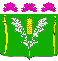 АДМИНИСТРАЦИЯСТАРОНИЖЕСТЕБЛИЕВСКОГО СЕЛЬСКОГО ПОСЕЛЕНИЯ КРАСНОАРМЕЙСКОГО РАЙОНАПОСТАНОВЛЕНИЕАДМИНИСТРАЦИЯСТАРОНИЖЕСТЕБЛИЕВСКОГО СЕЛЬСКОГО ПОСЕЛЕНИЯ КРАСНОАРМЕЙСКОГО РАЙОНАПОСТАНОВЛЕНИЕАДМИНИСТРАЦИЯСТАРОНИЖЕСТЕБЛИЕВСКОГО СЕЛЬСКОГО ПОСЕЛЕНИЯ КРАСНОАРМЕЙСКОГО РАЙОНАПОСТАНОВЛЕНИЕ«__01___»06_____2022 г.№ ___76____станица Старонижестеблиевскаястаница Старонижестеблиевскаястаница СтаронижестеблиевскаяОб увеличении минимального размера оплаты трудаСтаронижестеблиевского сельского поселения Красноармейского района